	Уважаемые руководители!           Департамент образования администрации Кстовского муниципального района    доводит до Вашего сведения,  что  с 27.05.2016 по 30.06.2016 на сайте ГБОУ ДПО НИРО на форуме  «ЕГЭ»  открыта «Горячая линия ЕГЭ-2016», опубликованы «Методические материалы по психологической подготовке к ЕГЭ».                      Для входа на сайт перейдите по следующей ссылке: http://www.niro.nnov.ru/?id=26914&cnt=0&update=27.05.201611:30.             Контактные телефоны:  региональный  центр обработки информации (РЦОИ) –  тел. 8 (831) 417-03-51; ИМЦ МСО ГБОУ ДПО НИРО – тел. 8 (831) 468-10-90.Директор                                                                                                   В.П. РоманчукБалакина Лариса Александровна3-92-79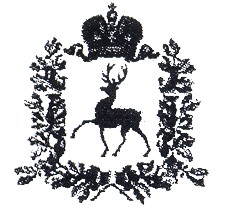 Администрация Кстовскогомуниципального районаДепартамент образования администрации Кстовскогомуниципального районаАдминистрация Кстовскогомуниципального районаДепартамент образования администрации Кстовскогомуниципального районаАдминистрация Кстовскогомуниципального районаДепартамент образования администрации Кстовскогомуниципального районаАдминистрация Кстовскогомуниципального районаДепартамент образования администрации Кстовскогомуниципального районаРуководителям ООКстовского муниципального района пл. Ленина, д. 4,  г. Кстово Нижегородской  области, 607650тел. (83145) 3-92-94, 3-92-92, тел/факс (83145) 3-92-80е-mail: depobraz@kstadm.nnov.ruпл. Ленина, д. 4,  г. Кстово Нижегородской  области, 607650тел. (83145) 3-92-94, 3-92-92, тел/факс (83145) 3-92-80е-mail: depobraz@kstadm.nnov.ruпл. Ленина, д. 4,  г. Кстово Нижегородской  области, 607650тел. (83145) 3-92-94, 3-92-92, тел/факс (83145) 3-92-80е-mail: depobraz@kstadm.nnov.ruпл. Ленина, д. 4,  г. Кстово Нижегородской  области, 607650тел. (83145) 3-92-94, 3-92-92, тел/факс (83145) 3-92-80е-mail: depobraz@kstadm.nnov.ruРуководителям ООКстовского муниципального района 31.05.201631.05.2016№14/ 511 - ИМОРуководителям ООКстовского муниципального района на №отРуководителям ООКстовского муниципального района Руководителям ООКстовского муниципального района Об открытии  «Горячей линии ЕГЭ-2016»Об открытии  «Горячей линии ЕГЭ-2016»Об открытии  «Горячей линии ЕГЭ-2016»Об открытии  «Горячей линии ЕГЭ-2016»Руководителям ООКстовского муниципального района Об открытии  «Горячей линии ЕГЭ-2016»Об открытии  «Горячей линии ЕГЭ-2016»Об открытии  «Горячей линии ЕГЭ-2016»Об открытии  «Горячей линии ЕГЭ-2016»Руководителям ООКстовского муниципального района 